Рисование «Подснежники»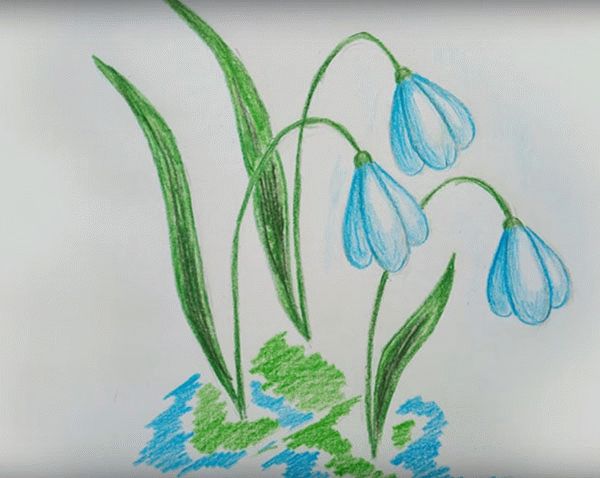 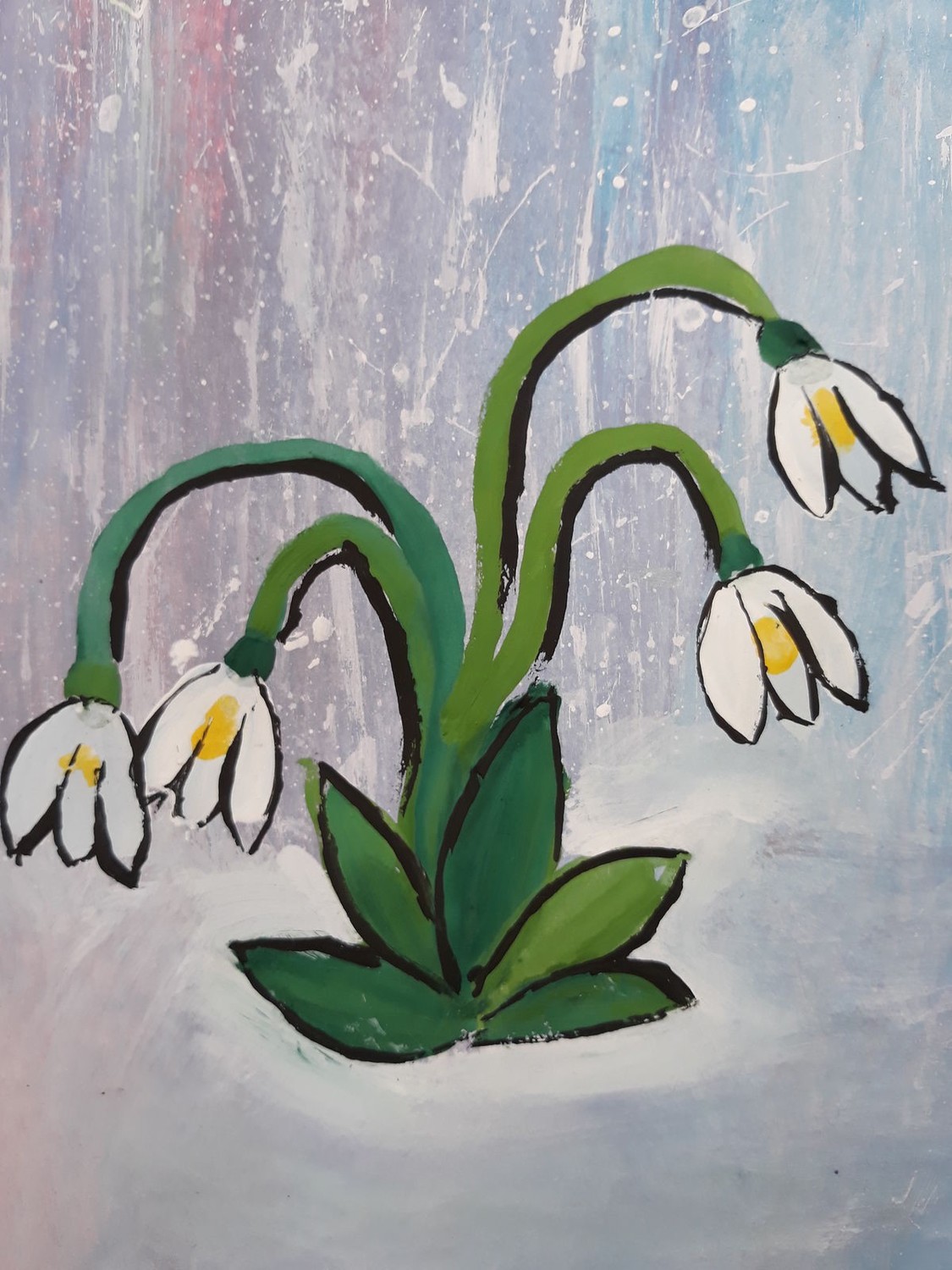 